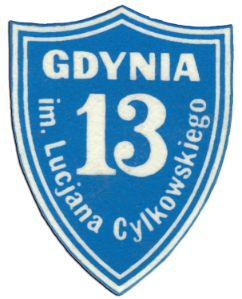 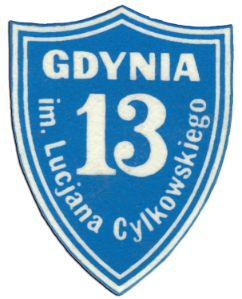 …………………………………………………..(imię i nazwisko rodzica kandydata)Potwierdzenie woli zapisu dzieckado klasy pierwszej Szkoły Podstawowej nr 13 w GdyniPotwierdzam wolę zapisu dziecka:………………………………………………………………………………………………………………………………………………………..(imię i nazwisko dziecka)…………………………………………………………………………………………………………………………………………………………(numer PESEL dziecka)do Szkoły Podstawowej nr 13 w Gdyni, do której zostało zakwalifikowane do przyjęcia.Gdynia, ………………………………				            ……….…………...……….………………………                  (data)			                                                             podpis rodzica